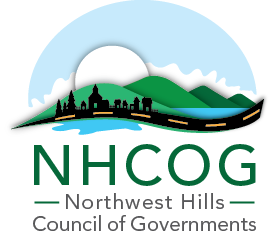 NOTICE OF REGULAR MONTHLY MEETING BY ZOOMDATE:	 	Thursday, February 11, 2021TIME:	 	10:30 a.m. – please note time change from earlier announcementACCESS: 	DIAL-IN:  +1 646 558 8656Meeting ID:	840 6013 6479Zoom Link: https://us02web.zoom.us/j/84060136479?pwd=cm5qcVlPU0Z3N0lOWCsyc25LQ1BzQT09AGENDA(Don Stein, Chairman; Bob Valentine, Vice Chairman; Charlie Perotti, Secretary; Mike Criss, Treasurer)10:30 AM	Determination of Quorum, Call to Order, and Opportunity for Public Comment. Don Stein, Chairman.10:35 AM	Summary of Recommendations of the CT Coalition for Sustainable Materials Management. Katie Dykes, Commissioner, CT Department of Energy and Environmental Protection.11:05 AM	Eversource Emergency Response Update. Jack Arsego, Manager for CT Community Relations and Paul Raia, Director, Electric System Operations.11:30 AM	Launch of New Website Features to Support Your Town's Small Businesses- Betsy Paynter, NWCT EDC Small Business Resource Navigator and Evan Dobos, CivicLift.11:45 AM	Committee UpdatesLegislative Committee. Michael Criss, Chairman, COG Legislative Committee DEMHS Region 5. John Field, Region 5 Coordinator11:55 AM	Administrative Items	 	a. Approval of Minutes for January14, 2021 (see Attachment A).		b. Approval of Financial Statement for December 2020 (see Attachment B).		c. Recommendation for NHCOG Local Dues for FY 21-22 (see Attachment C).d. Staff Transition Planning. Don Stein.12:05 PM	Town by Town Updates and Issues. 12:20 PM	Other Business as Raised by Members and Adjournment.(Continued on next page)Zoom Meeting Details (note passcode required)Topic: NHCOG February Meeting
Time: Feb 11, 2021 10:30 AM Eastern Time (US and Canada)

Join Zoom Meeting
https://us02web.zoom.us/j/84060136479?pwd=cm5qcVlPU0Z3N0lOWCsyc25LQ1BzQT09

Meeting ID: 840 6013 6479
Passcode: 572455
Dial by your location: +1 646 558 8656 US (New York)
Meeting ID: 840 6013 6479
Passcode: 572455
